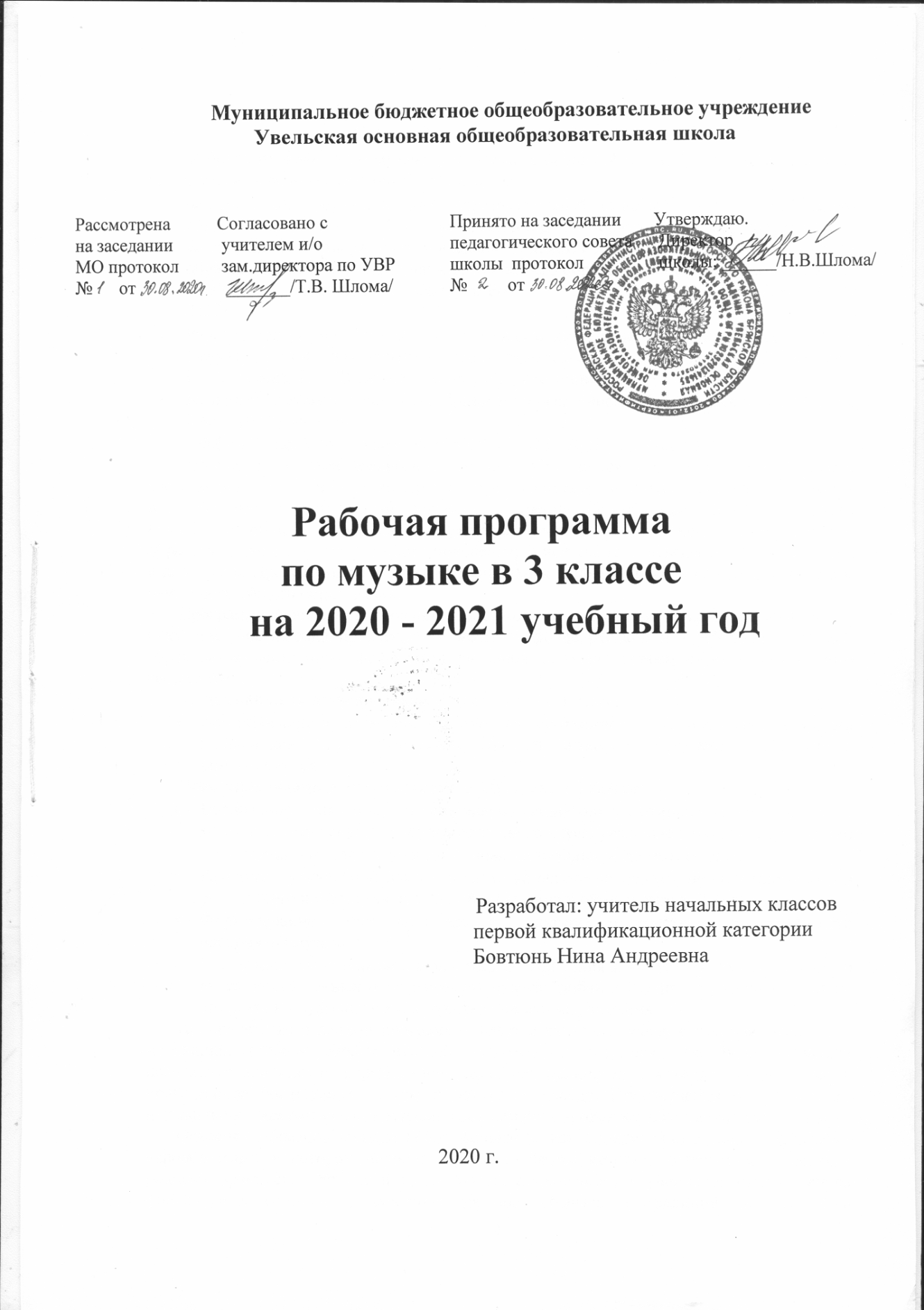                                    I. Пояснительная записка.             Рабочая программа по музыке для 3 класса основной общеобразовательной школы реализуется на основе следующих документов:Федеральный государственный образовательный стандарт  начального общего образования (утверждён Приказом Министерства образования и науки Российской Федерации «Об утверждении и введении в действие федерального государственного образовательного стандарта начального общего образования» от «06» октября 2009 г. № 373, в ред. приказов Минобрнауки России от 26.11.2010 № 1241, от 22.09.2011 № 2357). Рабочая программа «Музыка». Предметная линия учебников «Школа России». 1—4 классы: пособие для учителей общеобразовательных организаций. Е.Д.Критская, Г.П.Сергеева, Т. С.Шмагина, Москва, «Просвещение», 2014г.Базисный учебный план общеобразовательных учреждений Брянской области на 2020 - 2021 учебный год.Учебный план МБОУ Увельская ООШ на 2020 - 2021 учебный год.         Рабочая программа начального общего образования по музыке для 3 класса составлена на основе Фундаментального ядра содержания начального общего образования и Требований к результатам освоения основной общеобразовательной программы начального общего образования, представленных в Федеральном государственном образовательном стандарте второго поколения. В ней также учитываются основные идеи и положения Программы развития и формирования универсальных учебных действий для начального общего образования.          Программа нацелена на изучение целостного представления о мировом музыкальном искусстве, постижения произведений золотого фонда русской и зарубежной классики, образцов музыкального фольклора, духовной музыки, современного музыкального творчества.            Основная цель изучения предмета «Музыка» в 3 классе:  формирование музыкальной культуры как неотъемлемой части духовной культуры школьников — наиболее полно отражать интересы современного общества в развитии детей.       Основные задачи изучения предмета «Музыка» в 3 классе:Воспитание интереса, эмоционально-ценностного отношения и любви к музыкальному искусству. Художественного вкуса; уважение к истории, традициям.Воспитание чувства музыки как основы музыкальной грамотности.Развитие музыкальной памяти и слуха на основе активного, прочувствованного и осознанного восприятия лучших образцов мировой музыкальной культуры.Формирование основ музыкальной культуры посредством эмоционального восприятия музыки;Воспитание эмоционально-ценностного отношения к искусству, художественного вкуса, нравственных и эстетических чувств: любви к Родине, гордости за великие достижения музыкального искусства Отечества, уважения.       Приоритетным в данной программе является введение ребенка в мир музыки через интонации, темы и образы русской музыкальной культуры. Это будет оказывать позитивное влияние на формирование семейных ценностей, составляющих духовное и нравственное богатство культуры и искусства народа. Произведения отечественного музыкального искусства рассматриваются в рамках мировой художественной культуры.                     Освоение образцов музыкального фольклора как синкретичного искусства разных народов мира, в котором находят отражения факты истории, отношения человека к родному краю, его природе и труду людей, предполагает изучение основных жанров фольклорных сочинений, народных обрядов, обычаев и традиций, из устных и письменных форм бытования музыки как истоков творчества композиторов-классиков. Включение в программу произведений духовной музыки базируется на культурологическом подходе, который дает возможность учащимся осваивать духовно-нравственные ценности как неотъемлемую часть мировой музыкальной культуры.        Программа направлена на постижение закономерностей возникновения и развития музыкального искусства в его связях с жизнью, разнообразия форм его проведения и бытования в окружающем мире, специфики воздействия на духовный мир человека на основе проникновения в интонационно – временную природу музыки, ее жанрово – стилистические особенности.        Содержание обучения ориентировано на стратегию целенаправленной организации и планомерного формирования  музыкальной учебной деятельности, способствующей личностному, коммуникативному, познавательному и социальному развитию школьника. Предмет «Музыка», как и другие предметы начальной школы, развивая умение учиться, призван формировать у ребенка современную картину мира.Основные виды учебной деятельности школьников:Слушание музыки.       Пение.Музыкально-пластическое движение.Драматизация музыкальных произведений.                Содержание программы третьего года выстраивается с учетом преемственности музыкального обучения учащихся и имеет те же разделы, что для 2 класса.         Содержание учебного предмета соответствует учебнику «Музыка». 3 класс, Г.П. Сергеева, Е.Д. Критская, Т.С. Шмагина, Москва, «Просвещение», 2012г.         В соответствии с учебным планом школы в  3 классе на учебный предмет «Музыка» отводится 34 часа (34 учебные недели, из расчёта 1час в неделю).II. Планируемые результаты освоения учебного предмета.         Содержание учебного предмета   «Музыка»  обеспечивает достижение обучающимися  3 класса следующих личностных, метапредметных и предметных результатов:                                          Личностные результаты:Ученик к концу 3 класса научится:укреплять культурную, этническую и гражданскую индентичность в соответствии с духовными традициями семьи и народа;эмоционально относится к искусству, эстетически смотреть на мир в его целостности, художественном и самобытном разнообразии;формировать личностный смысл постижения искусства и расширение ценностной сферы в процессе общения с музыкой;приобретать начальные навыки соцкультурной адаптации в современном мире и позитивно самооценивать свои музыкально-творческие возможности;развивать мотивы музыкально-учебной деятельности и реализовывать творческий потенциал в процессе коллективного (индивидуального) музицирования;продуктивно сотрудничать (общаться, взаимодействовать) со сверстниками при решении различных творческих задач, в том числе музыкальных;развивать духовно-нравственные и этнические чувства, эмоциональную отзывчивость, понимать и сопереживать, уважительно относиться к историко-культурным традиции других народов.Ученик получит возможность научиться:формировать эмоциональное и осознанное усвоение жизненного содержания музыкальных сочинений на основе понимания их интонационной природы, осознание своей принадлежности к России, её истории и культуре на основе изучения лучших образцов русской классической музыки;чувствовать сопричастность и гордость за культурное наследие своего народа;уметь понятно, точно, корректно излагать свои мысли, эмоционально откликаться на музыкальное произведение и выражать свое впечатление;наблюдать за использованием музыки в жизни человека;понимать значение духовной музыки и колокольных звонов для русского человека, знакомство с национальными и историческими традициями и обычаями;ценить отечественные, народные музыкальные традиции.                                 Метапредметные результаты:                Регулятивные УУД Ученик к концу 3 класса научится:реализовывать собственные творческие замыслы через понимание целей;выбирать способы решения проблем поискового характера;планировать, контролировать и оценивать собственные учебные действия, понимать их - успешность или причины неуспешности, умение контролировать свои действия;уметь воспринимать окружающий мир во всём его социальном, культурном и художественном разнообразии;выполнять учебные действия в качестве слушателя; подбирать слова отражающие содержание музыкальных произведений;воспринимать учебный материал небольшого объема со слов учителя, умение внимательно слушать;Ученик получит возможность научиться:установить связь музыки с жизнью и изобразительным искусством через картины художников, передавать свои собственные впечатления от музыки с помощью музыкально – творческой деятельности (пластические и музыкально –ритмические движения);приобретение умения осознанного построения речевого высказывания о содержании, характере прослушанной музыки, сравнивать характер, настроение и средства музыкальной выразительности;использовать речь для регуляции своего действия;преобразовывать познавательную задачу в практическую;составлять план и последовательность действий;выбирать действия в соответствии с поставленной задачей и условиями ее реализации.                          Познавательные УУДУченик к концу 3 класса научится:наблюдать за различными явлениями жизни и искусства в учебной и внеурочной деятельности, понимать их специфику и эстетическое многообразие;ориентироваться в культурном многообразии окружающей действительности; применять знаково-символических и речевых средств для решения коммуникативных и познавательных задач;уметь логически действовать: анализ, сравнение, синтез, обобщение, классификация по стилям и жанрам музыкального искусства;подбирать и читать стихи о родном крае, о России, созвучные музыкальным произведениям, прозвучавших на уроке;узнавать названия изученных произведений и их авторов; названия изученных жанров и форм музыки (кант, кантата);понимать названия изученных произведений и их авторов, выразительность и изобразительность музыкальной интонации; смысл понятий: песенность , танцевальность, маршевость, музыкальная живопись;анализировать и соотносить выразительные и изобразительные интонации;познавать разнообразные стороны жизни русского человека, его религиозные убеждения и традиции, через музыкально-художественные образы;передавать настроение музыки в пластическом движении, пении, давать определения общего характера музыки;рассказывать сюжеты литературных произведений положенных в основу знакомых опер и балетов;узнавать тембры инструментов симфонического оркестра.Ученик получит возможность научиться:осуществлять и выделять необходимую информацию;осуществлять поиск необходимой информации;осознанно строить сообщения творческого и исследовательского характера.ставить и формулировать проблему.                       Коммуникативные УУДУченик к концу 3 класса научится:участвовать в жизни микро - и  макросоциума (группы, класса, школы, города, региона и др.);участвовать в совместной деятельности на основе сотрудничества, поиска компромиссов, распределение функций и ролей;аргументировать свою позицию после прослушивания произведения;формулировать собственное мнение и позицию;слушать собеседника, воспринимать музыкальное произведение и мнение других людей о музыке;участвовать в коллективном пении, музицировании, в коллективных инсценировках.Ученик получит возможность научиться:ставить вопросы;обращаться за помощью к учителю и одноклассникам;аргументировать свою позицию и координировать ее с позициями партнеров в сотрудничестве при выработке общего решения в совместной деятельности;формулировать свои затруднения;проявлять активность в решении познавательных задач.                                                   Предметные результаты:Ученик к концу 3 класса научится:воспринимать музыку различных жанров, размышлять о музыкальных произведениях как способе выражения чувств и мыслей человека, эмоционально, эстетически откликаться на искусство, выражая своё отношение к нему в различных видах музыкально-творческой деятельности;ориентироваться в музыкально-поэтическом творчестве, в многообразии музыкального фольклора России, в том числе родного края;сопоставлять различные образцы народной и профессиональной музыки;воплощать художественно-образное содержание и интонационно-мелодические особенности профессионального и народного творчества (в пении, движении, играх, действах и др.); ценить отечественные народные музыкальные традиции;общаться и взаимодействовать в процессе ансамблевого, коллективного (хорового и инструментального) воплощения различных художественных образов; соотносить выразительные и изобразительные интонации; узнавать характерные черты музыкальной речи разных композиторов;воплощать особенности музыки в исполнительской деятельности на основе полученных знаний;наблюдать за процессом и результатом музыкального развития на основе сходства и различий интонаций, тем, образов; распознавать художественный смысл различных форм построения музыки;общаться и взаимодействовать в процессе ансамблевого, коллективного (хорового и инструментального) воплощения различных художественных образов;исполнять музыкальные произведения разных форм (пение, драматизация, музыкально-пластические движения, инструментальное музицировании, импровизация);определять виды музыки;сопоставлять музыкальные образы в звучании различных музыкальных инструментов, в том числе и современных электронных;расширению жизненно-музыкальных впечатлений учащихся от общения с музыкой разных жанров, стилей, национальных и  композиторских школ;
выявлению характерных особенностей русской музыки (народной и профессиональной) в сравнении с музыкой других народов и стран;        воспитанию навыков эмоционально-осознанного восприятия музыки, умения анализировать ее содержание, форму, музыкальный язык на интонационно-образной основе; развитию умения давать личностную оценку музыке, звучащей на уроке и вне школы, аргументировать индивидуальное отношение к тем или иным музыкальным сочинениям;формированию постоянной потребности общения с музыкой, искусством вне школы, в семье;формированию умений и навыков выразительного исполнения музыкальных произведений в разных видах музыкально-практической деятельности; развитию навыков художественного, музыкально-эстетического самообразования – формирование фонотеки, библиотеки, видеотеки, самостоятельная работа в рабочих тетрадях, дневниках музыкальных впечатлений;        расширению представлений о взаимосвязи музыки с другими видами искусства (литература, изобразительное искусство, кино, театр) и развитие на этой основе ассоциативно-образного мышления;                совершенствованию умений и навыков творческой  музыкально-эстетической деятельности.Ученик к концу 3 класса получит возможность научиться:реализовывать творческий потенциал, осуществляя собственные музыкально-исполнительские замыслы в различных видах деятельности;организовывать культурный досуг, самостоятельную музыкально-творческую деятельность;использовать ИКТ в музыкальных играх;реализовывать собственные творческие замыслы в различных видах музыкальной деятельности (в пении и интерпретации музыки, игре на детских элементарных музыкальных инструментах, музыкально-пластическом движении и импровизации);использовать систему графических знаков для ориентации в нотном письме при пении простейших мелодий;владеть певческим голосом как инструментом духовного самовыражения и участвовать в коллективной творческой деятельности при воплощении заинтересовавших его музыкальных образов;адекватно оценивать явления музыкальной культуры и проявлять инициативу в выборе образцов профессионального и музыкально-поэтического творчества народов мира;оказывать помощь в организации и проведении школьных культурно-массовых мероприятий;представлять широкой публике результаты собственной музыкально-творческой деятельности (пение, инструментальное музицирование, драматизация и др.);собирать музыкальные коллекции (фонотека, видеотека;воспринимать музыку различных жанров;размышлять о музыкальных произведениях как способе выражения чувств и мыслей             человека;ориентироваться в музыкально-поэтическом творчестве, в многообразии фольклора России;сопоставлять различные образцы народной и профессиональной музыки;ценить отечественные народные музыкальные традиции;соотносить выразительные и изобразительные интонации, характерные черты музыкальной речи разных композиторов;определять виды музыки, сопоставлять музыкальные образы  в звучании различных музыкальных инструментов;общаться и взаимодействовать в процессе ансамблевого, коллективного воплощения различных художественных образов; исполнять музыкальные произведения разных форм  и жанров.                            III. Содержание учебного предмета.          Основное содержание предмета представлено следующими содержательными линиями: «Музыка в жизни человека», «Основные закономерности музыкального искусства», «Музыкальная картина мира».Музыка в жизни человека.       Истоки возникновения музыки. Рождение музыки как естественное проявление человеческих чувств. Звучание окружающей жизни, природы, настроений, чувств и характера человека. Обобщенное представление об основных образно-эмоциональных сферахмузыки и о многообразии музыкальных жанров и стилей. Песня, танец, марш и их разновидности. Песенность, танцевальность, маршевость. Опера, балет, симфония, концерт, сюита, кантата, мюзикл. Отечественные народные музыкальные традиции. Народное творчество России. Музыкальный и поэтический фольклор: песни, танцы, действа, обряды, скороговорки, загадки, игры-драматизации. Историческое прошлое в музыкальных образах. Народная и профессиональная музыка. Сочинения отечественных композиторов о Родине. Духовная музыка в творчестве композиторов.                            2.   Основные закономерности музыкального искусства.         Интонационно-образная природа музыкального искусства. Выразительность и изобразительность в музыке. Интонация как озвученное состояние, выражение эмоций и мыслей. Интонации музыкальные и речевые. Сходство и различие. Интонация – источник музыкальной речи. Основные средства музыкальной выразительности (мелодия, ритм, темп, динамика, тембр, лад и др.). Музыкальная речь как способ общения между людьми, ее эмоциональное воздействие. Композитор – исполнитель – слушатель. Особенности музыкальной речи в сочинениях композиторов, ее выразительный смысл. Нотная запись как способ фиксации музыкальной речи. Элементы нотной грамоты. Развитие музыки — сопоставление и столкновение чувств и мыслей человека, музыкальных интонаций, тем, художественных образов. Основные приѐмы музыкального развития (повтор и контраст). Формы построения музыки как обобщенное выражение художественно-образного содержания произведений. Формы одночастные, двух и трехчастные, вариации, рондо и др.                                       3. Музыкальная картина мира.         Интонационное богатство музыкального мира. Общие представления о музыкальной жизни страны. Детские хоровые и инструментальные коллективы, ансамбли песни и танца. Выдающиеся исполнительские коллективы (хоровые, симфонические). Музыкальные театры. Конкурсы и фестивали музыкантов. Музыка для детей: радио и телепередачи, видеофильмы, звукозаписи (CD, DVD). Различные виды музыки: вокальная, инструментальная, сольная, хоровая, оркестровая. Певческие голоса: детские, женские, мужские. Хоры: детский, женский, мужской, смешанный. Музыкальные инструменты. Оркестры: симфонический, духовой, народных инструментов. Народное и профессиональное музыкальное творчество разных стран мира. Многообразие этнокультурных, исторически сложившихся традиций. Региональные музыкально-поэтические традиции: содержание, образная сфера и музыкальный язык.                                              3 класс (34часа)           Разделы учебного предмета в 3 классе:“Россия – Родина моя”.“День, полный событий”.“О России петь – что стремиться в храм”.“Гори, гори ясно, чтобы не погасло!”“В музыкальном театре”.“В концертном зале”.“Чтоб музыкантом быть, так надобно уменье”.                                  Раздел 1. «Россия — Родина моя» (5ч)Песенность русской музыки. Образы родной природы в романсах русских композиторов. Лирические образы вокальной музыки. Звучащие картины. Образы Родины, защитников Отечества в различных жанрах музыки: кант, народная песня, кантата, опера. Форма-композиция, приемы развития и особенности музыкального языка различных произведений.Мелодия- душа музыки.Природа и музыка. Звучащие картины.Виват, Россия! Наша слава- русская держава.Кантата «Александр Невский».Опера «Иван Сусанин».Родина моя! Русская земля… Да будет во веки веков сильна.                         Музыкальный материал Главная мелодия 2-й части. Из Симфонии № 4. П. Чайковский. Жаворонок. М. Глинка, слова Н. Кукольника. Благословляю вас, леса. П. Чайковский, слова А.Толстого. Звонче жаворонка пенье. Н. Римский-Корсаков, слова А.Толстого. Романс. Из музыкальных иллюстраций к повести А.Пушкина «Метель». Г. Свиридов. Радуйся, Росско земле; Орле Российский.  Виватные канты. Неизвестный автор XVIII в.Славны были наши деды; Вспомним, братцы, Русь и славу! Русские народные песни. Александр Невский. Кантата (фрагменты). С.Прокофьев. Иван Сусанин. Опера (фрагменты). М.Глинка.                                     Музыкальный материал                                  Раздел 2. «День, полный событий» (4ч)        Жизненно-музыкальные впечатления ребенка «с утра до вечера». Образы природы, портрет в вокальной и инструментальной музыке. Выразительность и изобразительность музыки разных жанров (инструментальная пьеса, песня, романс, вокальный цикл, фортепианная сюита, балет и др.) и стилей композиторов (П. Чайковский, С. Прокофьев, М. Мусоргский, Э. Григ).Утро.Портрет в музыке. В каждой интонации спрятан человек.В детской. Игры и игрушки. На прогулке. Вечер.Обобщающий урок 1 четверти.                                    Музыкальный материалУтро. Из сюиты «Пер Гюнт». Э. Григ. Заход солнца. Э. Григ, слова А. Мунка, пер. С. Свириденко. Вечерняя песня. М. Мусоргский, слова А. Плещеева. Колыбельная. П. Чайковский, слова А. Майкова. Болтунья. С. Прокофьев, слова А. Барто. Золушка. Балет (фрагменты). С. Прокофьев. Джульетта-девочка. Из балета «Ромео и Джульетта». С. Прокофьев. С няней; С куклой. Из цикла «Детская». Слова и музыка М. Мусоргского. Прогулка; Тюильрийский сад. Из сюиты «Картинки с выставки». М. Мусоргский. Детский альбом. Пьесы. П. Чайковский.                             Раздел 3. «О России петь — что стремиться в храм» (4ч)Древнейшая песнь материнства. Образы Богородицы (Девы Марии) в музыке, поэзии, изобразительном искусстве. Икона Богоматери Владимирской — величайшая святыня Руси.      Праздники Русской православной церкви: Вербное воскресенье(вход Господень в Иерусалим), Крещение Руси (.). Святые земли Русской – княгиня Ольга и князь Владимир. Песнопения (тропарь, величание) и молитвы в церковном богослужении, песни и хоры современных композиторов, воспевающие красоту материнства, любовь, добро.Радуйся Мария! Богородице Дево, радуйся!Древнейшая песнь материнства. Тихая моя, нежная моя, добрая моя, мама!  Вербное Воскресение. Вербочки.Святые земли Русской.                          Музыкальный материалБогородице Дево, радуйся, № 6. Из «Всенощного бдения». С. Рахманинов. Тропарь иконе Владимирской Божией Матери. Аве, Мария. Ф. Шуберт, слова В. Скотта, пер. А. Плещеева. Прелюдия №1 до мажор. Из I тома «Хорошо темперированного клавира». И.-С. Бах. Мама. Из вокально-инструментального цикла «Земля». В. Гаврилин, слова В. Шульгиной. Осанна. Хор из рок-оперы «Иисус Христос — суперзвезда». Э.-Л. Уэббер. Вербочки. А. Гречанинов, стихи А. Блока; Вербочки. Р. Глиэр, стихи А. Блока. Величание князю Владимиру и княгине Ольге; Баллада о князе Владимире. Слова А. Толстого.                                Раздел 4. «Гори, гори ясно, чтобы не погасло!» (4ч)Жанр былины в русском музыкальном фольклоре. Особенности повествования (мелодика и ритмика былин). Певцы-гусляры. Образы былинных сказителей (Садко, Баян), певцов-музыкантов (Лель), народные традиции и обряды в музыке русских композиторов.  Мелодии в народном стиле. Имитация тембров русских народных инструментов в звучании симфонического оркестра. Звучащие картины. Прощание с Масленицей.Настрою гусли на старинный лад…Былина о Садко и Морском царе.Певцы русской старины. Лель, мой Лель.Звучащие картины. Прощание с Масленицей. Обобщающий урок                             Музыкальный материалБылина о Добрыне Никитиче. Обр. Н. Римского-Корсакова. Садко и Морской царь. Русская былина (Печорская старина). Песни Баяна. Из оперы «Руслан и Людмила». М. Глинка; Песни Садко; хор Высота ли, высота. Из оперы «Садко». Н. Римский-Корсаков. Третья песня Леля; Проводы Масленицы, хор из пролога оперы «Снегурочка». Н. Римский-Корсаков.Веснянки. Русские, украинские народные песни.                                     Раздел 5. «В музыкальном театре» (6ч)Путешествие в музыкальный театр. Обобщение и систематизация жизненно-музыкальных представлений учащихся об особенностях оперного и балетного спектаклей. Сравнительный анализ музыкальных тем - характеристик действующих лиц, сценических ситуаций, драматургии в операх и балетах (М.Глинка, К.-В.Глюк, Н.Римский-Косаков, П.Чайковский). Мюзикл — жанр легкой музыки (Р. Роджерс. А. Рыбников). Особенности музыкального языка, манеры исполненияОпера «Руслан и Людмила»: Я славил лирою преданья. Фарлаф.Увертюра Опера «Орфей и Эвридика».Опера «Снегурочка». Волшебное дитя природы. Полна чудес могучая природа.В заповедном лесу. «Океан – море синее».Балет «Спящая красавица». Две феи. Сцена на балу.В современных ритмах (мюзикл).                                  Музыкальный материалРуслан и Людмила. Опера (фрагменты). М. Глинка. Орфей и Эвридика. Опера (фрагменты). К.-В. Глюк. Снегурочка. Опера (фрагменты). Н. Римский-Корсаков. Океан-море синее. Вступление к опере «Садко». Н. Римский-Корсаков. Спящая красавица. Балет (фрагменты). П. Чайковский. Звуки музыки. Р. Роджерс, русский текст М. Цейтлиной. Волк и семеро козлят на новый лад. Мюзикл. А. Рыбников, сценарий Ю. Энтина.                       Раздел 6. «В концертном зале» (6ч)Жанр инструментального концерта. Мастерство композиторов и исполнителей в воплощении диалога солиста и симфонического оркестра. «Вторая жизнь» народной песни в инструментальном концерте (П. Чайковский). Музыкальные инструменты: флейта, скрипка — их выразительные возможности (И.-С.Бах. К.-В. Глюк. Н. Паганини. П. Чайковский). Выдающиеся скрипичные мастера и исполнители.   Контрастные образы программной сюиты, симфонии. Особенности драматургии. Музыкальная форма (двухчастная, трёхчастная, вариационная). Темы, сюжеты и образы музыки Л. Бетховена.Музыкальное состязание (концерт).Музыкальные инструменты. Звучащие картины.Сюита «Пер Гюнт».«Героическая». Призыв к мужеству. Вторая часть, финал.Мир Бетховена.Обобщающий урок 3 четверти.                      Музыкальный материалКонцерт № 1 для фортепиано с оркестром. 3-я часть (фрагмент). П. Чайковский. Шутка. Из Сюиты № 2 для оркестра. И. -С. Бах. Мелодия. Из оперы «Орфей и Эвридика». К. -В. Глюк. Мелодия. П. Чайковский. Каприс № 24. Н. Паганини. Пер Гют. Сюита № 1 (фрагменты). Сюита № 2 (фрагменты): Э. Григ. Симфония № 3 («Героическая») (фрагменты). Л. Бетховен. Соната № 14 («Лунная»). 1-я часть (фрагмент). Л. Бетховен. Контрданс; К Элизе; Весело. Грустно. Л. Бетховен. Сурок. Л. Бетховен, русский текст Н. Райского.Волшебный смычок. Норвежская народная песня; Скрипка. Р. Бойко, слова И. Михайлова.                    Раздел 7. «Чтоб музыкантом быть, так надобно уменье...»  (5ч)Музыка источник вдохновения, надежды и радости жизни. Роль композитора, исполнителя, слушателя в создании и бытовании музыкальных сочинений. Сходство и различия музыкальной речи разных композиторов. Образы природы в музыке Г. Свиридова. Музыкальные иллюстрации. Джаз – искусство XX века. Особенности мелодики, ритма, тембров инструментов, манеры исполнения джазовой музыки. Импровизации как основа джаза. Дж. Гершвин и симфоджаз. Известные джазовые музыканты-исполнители. Мир музыки С. Прокофьева. П. Чайковский и Э. Григ - певцы родной природы. Ода как жанр литературного и музыкального творчества. Жанровая общность оды, канта, гимна. Мелодии прошлого, которые знает весь мир.Чудо музыка. Острый ритм – джаза звуки.Мир Прокофьева.Певцы родной природы.Прославим радость на земле. Радость к солнцу нас зовет.Обобщающий урок  4 четверти – заключительный урок – концерт.                         Музыкальный материалМелодия. П. Чайковский. Утро. Из сюиты «Пер Гюнт». Э. Григ. Шествие солнца. Из сюиты «Ала и Лоллий». С. Прокофьев. Весна; Осень; Тройка. Из Музыкальных иллюстраций к повести А. Пушкина «Метель», Г. Свиридов. Снег идет. Из Маленькой кантаты. Г. Свиридов, стихи Б. Пастернака. Запевка. Г. Свиридов, стихи И. Северянина. Слава солнцу, слава миру! Канон. В.-А. Моцарт. Симфония № 40. Финал. В.-А. Моцарт. Симфония № 9. Финал. Л. Бетховен. Мы дружим с музыкой. Й. Гайдн, русский текст П. Синявского; Чудо-музыка. Д. Кабалевский, слова 3. Александровой; Всюду музыка живет. Я. Дубравин, слова В. Суслова; Музыканты. Немецкая народная песня; Камертон.  Норвежская народная песня. Острый ритм. Дж. Гершвин, слова А. Гершвина, русский текст В. Струкова; Колыбельная Клары. Из оперы «Порги и Бесс». Дж. Гершвин. III. Календарно - тематическое планирование уроков музыки в 3 классе на 2020 - 2021 учебный год.     №п/п                   Тема урокаКоли-чество часовКоли-чество часов    Дата проведения    Дата проведения    Дата проведения№п/п                   Тема урокаКоли-чество часовКоли-чество часовПо плануФакти-ческиФакти-чески                     Россия – Родина моя (5ч)                     Россия – Родина моя (5ч)                     Россия – Родина моя (5ч)                     Россия – Родина моя (5ч)                     Россия – Родина моя (5ч)                     Россия – Родина моя (5ч)                     Россия – Родина моя (5ч)1Мелодия- душа музыки.112Природа и музыка. Звучащие картины.113Виват, Россия! Наша слава- русская держава.114Кантата «Александр Невский».115Опера «Иван Сусанин».Родина моя! Русская земля… Да будет во веки веков сильна.11                       День, полный событий (4 ч)                       День, полный событий (4 ч)                       День, полный событий (4 ч)                       День, полный событий (4 ч)                       День, полный событий (4 ч)                       День, полный событий (4 ч)                       День, полный событий (4 ч)6Утро.117Портрет в музыке. В каждой интонации спрятан человек.118В детской. Игры и игрушки. На прогулке. Вечер.119Обобщающий урок 1 четверти.11               О России петь – что стремиться в храм (4ч )               О России петь – что стремиться в храм (4ч )               О России петь – что стремиться в храм (4ч )               О России петь – что стремиться в храм (4ч )               О России петь – что стремиться в храм (4ч )               О России петь – что стремиться в храм (4ч )               О России петь – что стремиться в храм (4ч )10Радуйся Мария! Богородице Дево, радуйся!1111Древнейшая песнь материнства. Тихая моя, нежная моя, добрая моя, мама!Древнейшая песнь материнства. Тихая моя, нежная моя, добрая моя, мама!112Вербное Воскресение. Вербочки.1113Святые земли Русской.11              Гори, гори ясно, чтобы не погасло! (4 ч)              Гори, гори ясно, чтобы не погасло! (4 ч)              Гори, гори ясно, чтобы не погасло! (4 ч)              Гори, гори ясно, чтобы не погасло! (4 ч)              Гори, гори ясно, чтобы не погасло! (4 ч)              Гори, гори ясно, чтобы не погасло! (4 ч)              Гори, гори ясно, чтобы не погасло! (4 ч)14Настрою гусли на старинный лад…Былина о Садко и Морском царе.1115Певцы русской старины. Лель, мой Лель.1116Звучащие картины. Прощание с Масленицей. 1117Обобщающий урок. 11                В музыкальном театре (6ч)                В музыкальном театре (6ч)                В музыкальном театре (6ч)                В музыкальном театре (6ч)                В музыкальном театре (6ч)                В музыкальном театре (6ч)                В музыкальном театре (6ч)18Опера «Руслан и Людмила»: Я славил лирою преданья. Фарлаф.1119Увертюра Опера «Орфей и Эвридика».1120Опера «Снегурочка». Волшебное дитя природы. Полна чудес могучая природа.1121В заповедном лесу.«Океан – море синее».1122Балет «Спящая красавица».Две феи. Сцена на балу.1123В современных ритмах (мюзикл).11                           В концертном зале (6ч)                           В концертном зале (6ч)                           В концертном зале (6ч)                           В концертном зале (6ч)                           В концертном зале (6ч)                           В концертном зале (6ч)                           В концертном зале (6ч)24Музыкальное состязание (концерт).11 25Музыкальные инструменты. Звучащие картины.1126Сюита «Пер Гюнт».1127«Героическая». Призыв к мужеству. Вторая часть, финал.1128Мир Бетховена.1129Обобщающий урок 3 четверти.11             Чтоб музыкантом быть, так надобно уменье… (5ч)             Чтоб музыкантом быть, так надобно уменье… (5ч)             Чтоб музыкантом быть, так надобно уменье… (5ч)             Чтоб музыкантом быть, так надобно уменье… (5ч)             Чтоб музыкантом быть, так надобно уменье… (5ч)             Чтоб музыкантом быть, так надобно уменье… (5ч)             Чтоб музыкантом быть, так надобно уменье… (5ч)30Чудо музыка. Острый ритм – джаза звуки.1131Мир Прокофьева.1132Певцы родной природы. Прославим радость на земле. Радость к солнцу нас зовет.1133Обобщающий урок  4 четверти. Заключительный урок – концерт.1134Защита проектов. Подведение итогов за год.11